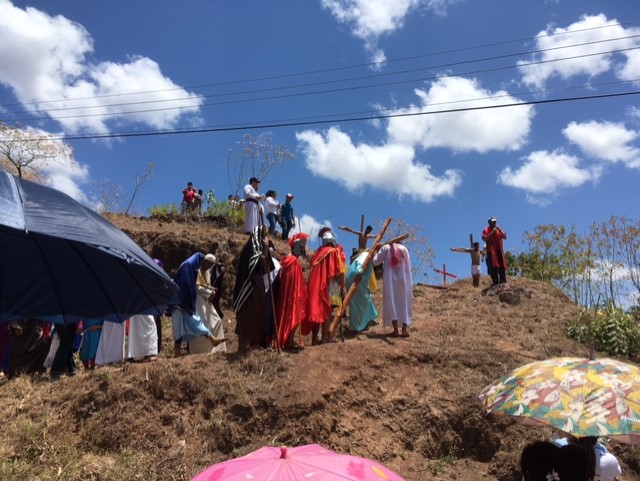 Thanks for your letter. We show you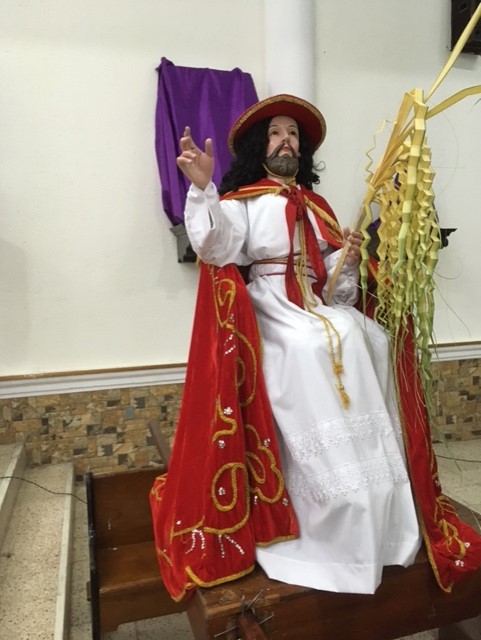 The trees we have in our garden, especially the mango tree, which is giving nowa lot of mango`s! We like them so much!!!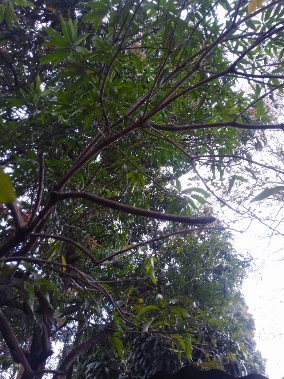 Every day they fall from the tree…..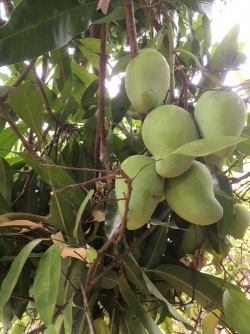 